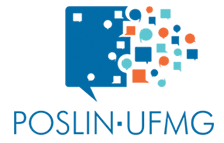       Termo Geral de Compromisso - Bolsista PoslinTermos:O (a) aluno(a) declara ter a ciência das normas do Poslin, UFMG e da agência de fomento que regem o Sistema de Bolsas de Estudos;O (a) aluno (a) declara satisfazer as exigências especificadas na Resolução Nº 01/2022 do Poslin, assim como as exigidas pelas normas da UFMG e programas de fomento, para o recebimento da bolsa;O(a) aluno (a) se compromete a cumprir com excelência todas as exigências e deveres atinentes ao bolsista do Poslin; O (a) aluno (a) declara não estar em débito com as agências de fomento.Data:Local:____________________________________________________________________ASSINATURANome:Nome:Nome:Nome:Nome:Estado civil:Data de nascimento:Data de nascimento:CPF:CPF:Email:Email:Carteira de identidade:Carteira de identidade:Órgão expedidor:Órgão expedidor:Data da expedição:Data da expedição:Endereço residencial completo rua/av.:Endereço residencial completo rua/av.:Endereço residencial completo rua/av.:Número:Número:Complemento:Cidade:Cidade:Cidade:Cidade:Estado:Estado:Bairro:Bairro:CEP:CEP:Telefone celular:Telefone celular:Orientador:Orientador:Orientador:Orientador:Orientador:Orientador:Banco e Nome da agência bancária:Número da conta corrente:Número da conta corrente:Número da conta corrente:Número da conta corrente:Nº da agência:Para qual bolsa você foi convocado?(   ) Bolsa Capes                               (     ) Bolsa FapemigPara qual bolsa você foi convocado?(   ) Bolsa Capes                               (     ) Bolsa FapemigPara qual bolsa você foi convocado?(   ) Bolsa Capes                               (     ) Bolsa FapemigPara qual bolsa você foi convocado?(   ) Bolsa Capes                               (     ) Bolsa FapemigPara qual bolsa você foi convocado?(   ) Bolsa Capes                               (     ) Bolsa FapemigPara qual bolsa você foi convocado?(   ) Bolsa Capes                               (     ) Bolsa Fapemig